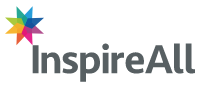 Additional comments/ relevant conditions:………………………………………………………..………………………………………………………..………………………………………..………………..………………………………………………………..………………………………………………………..………………………………………………………..………………………………………………………..………………………………………………………………..Healthcare Professional Declaration:I am not aware of any contra-indication to physical activity for this referred patient.I have explained the scheme to the patient and they have given consent for the sharing of relevant health information between the appropriate healthcare and exercise professionals, consenting to the above information being held on a database.All personal data provided will be held in accordance with GDPR. For more information, please view our Privacy Policy at reception, find it on website or request for an email copy at dpo@inspireall.comPrint name:                                                       Sign:                                                             Date:           The Bletchley Leisure Centre, Princes Way, Bletchley, Milton Keynes, MK2 2HQFor more information or to book your consultation contact: exref.bletchley@inspireall.com